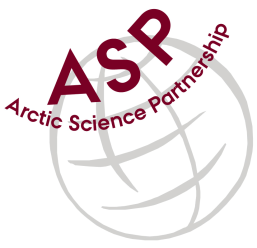 Minutes from ASP Laboratory Team MeetingDate: January 11st, 2023Present: Marcos Lemes (UM), Marie-Hélène (UL), and Egon Frandsen (AU)Absent: Karley Campbell (UT), Ilka Peeken (AWI), and Else Ostermann (GNI)Referee: MarcosThis is meeting has been taken online.We have discussed below topics:The first chlorophyll report draft was sent to the members few days previously from this meeting.A discussing about the draft report was initiated and some information from members are needed in order to complete the report.This chlorophyll report will be presented during General Meeting in Nice (February 17th and 18th, 2023).Please use Skype link https://join.skype.com/uKv5ArcoaxDw for the meetingsAll members agreed regarding the meeting dates; all online meetings will be on second week of each month on Wednesdays at 15h00 Central European Time (CET).IMPORTANT NOTE: Next team meeting will be on February 8th 2023 at 15h00 CET